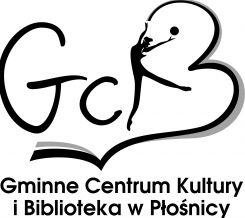 REGULAMINXVIII POWIATOWEGO KONKURSU TWÓRCZOŚCI WŁASNEJ I. Organizator:     Gminne Centrum Kultury i Biblioteka w Płośnicy     ul. Kościelna 38     13 – 206 Płośnica     tel. (23) 696 80 85     e – mail: gckibplosnica@gmail.comII. Cele konkursu:integracja środowiska dzieci i młodzieży zajmujących się literaturą,rozwijanie wrażliwości i zainteresowań literackich,popularyzacja twórczości literackiej,wspieranie i promocja talentów literackich.III. Warunki uczestnictwa:    1. Do konkursu Organizatorzy zapraszają dzieci i młodzież i dorosłych w czterech kategoriach: wiekowych:klasy IV – VIVII-VIII szkoły podstawowe,szkoły średnie.dorośli    2. Warunkiem uczestnictwa jest nadesłanie w nieprzekraczalnym terminie do 30  czerwca 2021 roku zgłoszenia zawierającego samodzielnie napisany utwór literacki nigdzie dotąd niepublikowany i nie nagradzany oraz spełniający kryteria:wiersz (maksymalnie 2 utwory poetyckie, 1 strona A4, czcionka 12 – Times New Roman),opowiadanie ( 1 opowiadanie, maksymalnie 3 strony A4, czcionka 12- Times New Roman);każdy zgłoszony utwór musi być dostarczony w 4 egzemplarzach (nie podpisujemy prac na kartkach, tylko tytuł i kategoria na zgłoszonej pracy)    3. Uczestnik powinien dostarczyć 1 zaklejoną kopertę z pracami i kartą zgłoszenia: opisana koperta: „Powiatowy Konkurs Literacki – Złote piórko 2021” ze wskazaniem kategorii wiekowej oraz kartą zgłoszenia,Rozstrzygnięcie konkursu nastąpi 30.09.2021. o godz. 10.00 .Lista osób nagrodzonych znajdzie się na stronie Organizatora.”Gala laureatów  konkursu literackiego Złote Piórko” odbędzie się na początku maja  w Sali widowiskowo- Teatralnej Domu Pracy Twórców przy ul. Dworcowej 50.  4. Prace należy dostarczyć osobiście, lub wysłać pocztą na adres Organizatora.    5. Oceny prac dokona powołane przez Organizatora Jury.   6. Laureaci otrzymają statuetki oraz nagrody rzeczowe, a ich prace zostaną opublikowane na stronie internetowej Gminnego Centrum Kultury i Biblioteki w Płośnicy.IV. Postanowienia końcowe:    1. Udział w konkursie jest jednoznaczny z akceptacją niniejszego Regulaminu.   2. Laureaci zostaną powiadomieni o wynikach konkursu drogą mailową, lub telefonicznie.   3. Organizator nie zwraca nadesłanych prac, jednocześnie zastrzega sobie prawo do ich opublikowania .   4. Autor wyraża zgodę na wykorzystanie i przetwarzanie swoich danych osobowych na potrzeby konkursu zgodnie z załączonym załącznikiem.    5. Wszelkie sprawy sporne rozstrzyga Organizator.                                     Opracowanie: GCKiB w Płośnicy Marzec 2021